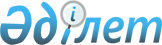 О внесении дополнений в постановление Правительства Республики Казахстан от 31 декабря 2015 года № 1161 "Об утверждении перечня товаров, работ, услуг, предусмотренных законодательством Республики Казахстан о выборах и республиканском референдуме, и признании утратившим силу постановления Правительства Республики Казахстан от 22 мая 2012 года № 652 "Об утверждении перечня товаров и услуг, предусмотренных законодательством Республики Казахстан о выборах"
					
			Утративший силу
			
			
		
					Постановление Правительства Республики Казахстан от 14 февраля 2018 года № 55. Утратило силу постановлением Правительства Республики Казахстан от 23 января 2023 года № 32.
      Сноска. Утратило силу постановлением Правительства РК от 23.01.2023 № 32 (вводится в действие с 01.01.2023).
      Правительство Республики Казахстан ПОСТАНОВЛЯЕТ:
      1. Внести в постановление Правительства Республики Казахстан от 31 декабря 2015 года № 1161 "Об утверждении перечня товаров, работ, услуг, предусмотренных законодательством Республики Казахстан о выборах и республиканском референдуме, и признании утратившим силу постановления Правительства Республики Казахстан от 22 мая 2012 года № 652 "Об утверждении перечня товаров и услуг, предусмотренных законодательством Республики Казахстан о выборах" (САПП Республики Казахстан, 2015 г., № 83-84, ст. 603) следующие дополнения:
      перечень товаров, работ, услуг, предусмотренных законодательством Республики Казахстан о выборах и республиканском референдуме, утвержденный указанным постановлением, дополнить строками, порядковые номера 42, 43, следующего содержания:
      "
      ".
      2. Настоящее постановление вводится в действие после дня его первого официального опубликования.
					© 2012. РГП на ПХВ «Институт законодательства и правовой информации Республики Казахстан» Министерства юстиции Республики Казахстан
				
42.
Услуги по организации и проведению обучения участников избирательного процесса
43.
Услуги по проведению семинаров с представителями политических партий и другими участниками избирательного процесса по организации и проведению выборов
      Премьер-МинистрРеспублики Казахстан 

Б. Сагинтаев
